KATA PENGANTAR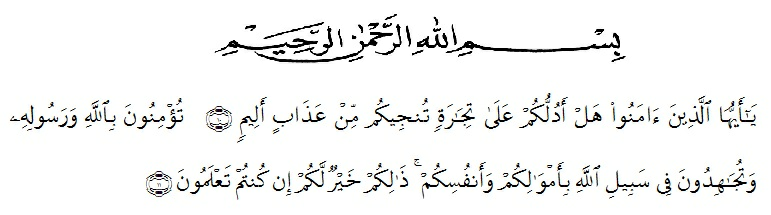 Hai orang-orang yang beriman, sukakah kamu aku tunjukkan suatu perniagaan yang dapat menyelamatkanmu dari azab yang pedih? (yaitu) kamu beriman kepada Allah dan RasulNya dan berjihad di jalan Allah dengan harta dan jiwamu. Itulah yang lebih baik bagimu, jika kamu mengetahui. (Ash – Shaff : 10 – 11).Assalamu’alaikumwarahmatullahiwabarakatuhPuji syukur penulis ucapkan kepada Allah SWT, karena berkat rahmat-Nya lah penulis dapat menyelesaikan Skripsi ini dengan baik. Tidak lupa pula shalawat beriring salam penulis ucapkan kepada junjungan besar Nabi Muhammad SAW, yang telah membawa kebenaran kepada seluruh penjuru alam.Penulis menyadari bahwa penyusunan Skripsi penelitian ini masih banyak kekurangan, baik dari segi penyajian materi maupun bahasa penyampaian materi, namun dalam penulisan Skripsi penelitian ini penulis berusaha sebaik mungkin, untuk itu penulis mengharapkan bimbingan dan masukkan dari berbagai pihak bagi kesempurnaan Skripsi penelitian ini.PenulisRAMADHANSYAH  GULTOMUCAPAN TERIMAKASIHAssalamua’alaikum warahmatullahi wabarakatuh. Alhamdulillah, Puji dan syukur penulis panjatkan kehadirat Allah SWT karena atas segala berkat rahmat dan hidayahnya penulis dapat melaksanakan dan menyelesaikan laporan ini tepat pada waktunya.Penulis menyadari dalam penyelesaian skripsi penelitian banyak pihak yang telah membantu, oleh karena itu pada kesempatan ini penulis mengucapkan banyak terima kasih yang setinggi-tingginya dan tak terhingga kepada yang terhormat :Bapak Dr. Bambang Hermanto SP, MSi selaku Dekan Fakultas Pertanian Universitas Muslim Nusantara Al-Wasliyah, Serta Pembimbing I.Ibu Sri Wahyuni S.Si, MSi Selaku Wakil Dekan Fakultas Pertanian Universitas Muslim Nusantara Al-Wasliyah.Ibu Dr.Leni Handayani, S.P, M.Si. Selaku Kepala Program Studi Fakultas Pertanian Universitas Muslim Nusantara Al-Wasliyah.Teman-teman angkatan stambuk 2017 yang telah banyak membantu penulis dalam menyelesaikan laporan ini. Kedua orang tua yang selalu membimbing dan mendoakan dalam setiap kegiatan penulis.	Penulis menyadari bahwa skripsi penelitian ini masih jauh dari kesempurnaan, untuk itu penulis mengharapkan kritik dan saran yang bersifat membangun demi kesempurnaan penelitian ini.	Kepada Allah SWT penulis mohon ampun, Taufiq dan HidayaNya, semoga usaha ini senantiasa dalam keridaannya. Amin.                                                                     		     Medan,   Desember 2021		RAMADHANSYAH GULTOM